РЕШЕТИЛІВСЬКА МІСЬКА РАДА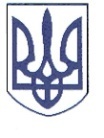 ПОЛТАВСЬКОЇ ОБЛАСТІРОЗПОРЯДЖЕННЯ	29 листопада 2022 року                                                                     	             № 199Про виплату одноразової грошової допомоги, як члену сім’ї мобілізованої особи, яка загинула виконуючи бойові завдання в ході військової агресії Російської Федерації проти України	Відповідно  до рішення  Решетилівської міської  ради сьомого  скликання від 09.11.2018 року ,,Про затвердження Комплексної програми соціального захисту населення Решетилівської міської ради на 2019-2023 роки” (11 позачергова сесія) (зі змінами), розглянувши заяви та подані документи   Василенко А.В., Москівець В.А.ЗОБОВ’ЯЗУЮ:Відділу бухгалтерського обліку, звітності та адміністративно-господарського забезпечення (Момот С.Г.) виплатити грошову допомогу кожному в розмірі 5 000 (п’ять тисяч) грн.:Василенко Аліні Володимирівні, яка зареєстрована та проживає за адресою: ***Полтавської області;Москівець Віті Андріївні, яка зареєстрований та проживає за адресою: *** Полтавської області.Міський   голова                                                                         О.А. Дядюнова                                                       